Instructions: Master SyllabiDo Not Use Old Syllabi Forms on your computers replace with this documentAll GREEN highlighted items can be modifiedNon-highlighted items must remain the same and is standard text required in RCSJ SyllabiMake sure to Update your Division Name Enter the title of the course where indicatedEnter Lecture/Lab/Credits and or subsitute Lab for Studio or Clinical or Seminar.  This information must be entered in credit hoursEnter PrerequisitesEnter Course descriptionNext Grading distributionNext – Core Competencies – try to limit to 4 max or less, as these must be in the next set of changes to the Student Learning Outcome tableAdd the course title to the Student Learning Outcome at the top of the pageChange the course subject code and course numberAdd/list Student learning outcomes after taking said courseEnter your RCSJ Core Competencies and they must correspond to item #9 on this listEnter how you will assess Evaluation / Assessment (see examples in this document)Last – Add your topical outline – note nothing else is to be changed beyond your topical outline.REMOVE/DELETE -  This page before submitting for reviewREMOVE WATERMARL OF ‘SAMPLE’ - by clicking: From the menu,  DESIGN, then Watermark, then remove watermark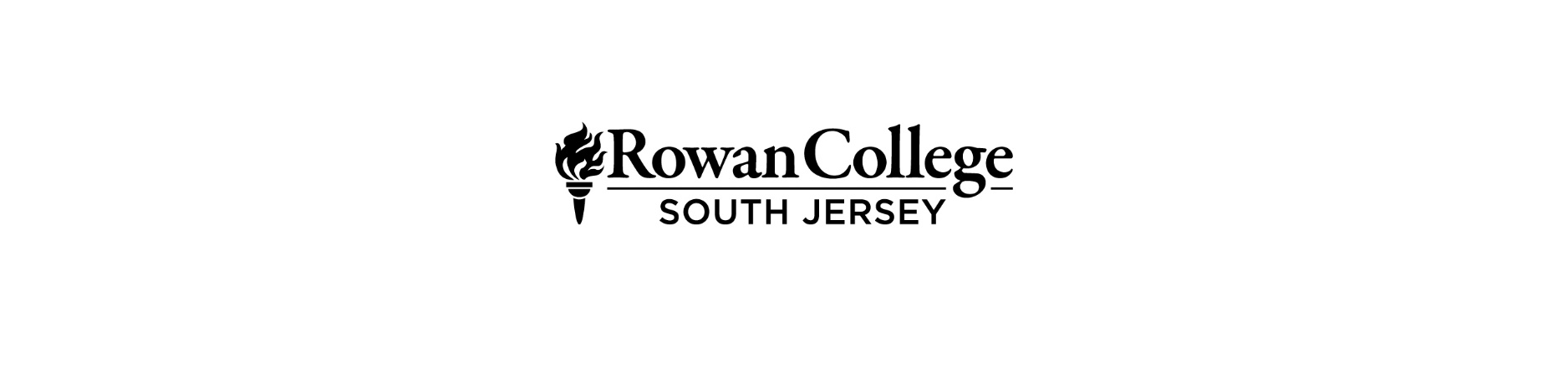 Nursing and Health Professions Division – Change to your divisionGloucester Campus1400 Tanyard Road, Sewell, NJ 08080856-468-5000Cumberland Campus3322 College Drive, Vineland, NJ 08360856-691-8600CRIM 105 Introduction to Criminology (SAMPLE)SyllabusLecture Hours/Credits: 3/3 – must be written in credits (note if lab insert the word lab, studio or clinical when applicable)Catalog DescriptionPrerequisites: _Prerequisites: Dental Science I   - Make complete course number(s) onlyCo-requisites: Dental Science I   - Make complete course number(s) onlyA systematic survey of the nature and extent of crime, the factors related to criminal behavior, theories of treatment and practice, and the functions of the correctional system.Textbook and Course Materials – all cannot be changedIt is the responsibility of the student to confirm with the bookstore and/or their instructor the textbook, handbook, and any other materials required for their specific course and section. Click here to see current textbook prices at:Cumberland Campus cccnj.bncollege.com 		Gloucester Campus at rcgc.bncollege.comEvaluation AssessmentOnline ProctoringAll courses offered at RCSJ, whether they are web-enhanced, hybrid, or fully online, may include assessments that make use of Online Proctoring. To find out more about Online Proctoring, and to learn about the minimum technical requirements, visit rcsj.edu/elearning/online-proctoring.Grading DistributionGrading to be determined by individual instructors.Individual instructors may include the following assessment(s):Research Paper required. – You May adjust all in green hereProjectsPortfolios,ExamsPresentationsPapersGrading – all here Cannot be changed hereThe grading scale for each course and section will be determined by the instructor and distributed the first day of class.Rowan College of South Jersey Core Competencies(Based on the NJCCC General Education Foundation - August 15, 2007; Revised 2011; Adopted 2014)This comprehensive list reflects the core competencies that are essential for all RCSJ graduates; however, each program varies regarding competencies required for a specific degree. Critical thinking is embedded in all courses, while teamwork and personal skills are embedded in many courses.Written and Oral Communication: Students will communicate effectively in both speech and writing.Quantitative Knowledge and Skills: Students will use appropriate mathematical and statistical concepts and operations to interpret data and to solve problemsScientific Knowledge and Reasoning: Students will use the scientific method of inquiry, through the acquisition of scientific knowledge.Technological Competency: Students will use computer systems or other appropriate forms of technology to achieve educational and personal goalsSociety and Human Behavior: Students will use social science theories and concepts to analyze human behavior and social and political institutions and to act as responsible citizens.Humanistic Perspective: Students will analyze works in the fields of art, history, music, or theater; literature; philosophy and/or religious studies; and/or will gain competence in the use of a foreign languageHistorical Perspective: Students will understand historical events and movements in World, Western, non-Western or American societies and assess their subsequent significance.Global and Cultural Awareness: Students will understand the importance of a global perspective and culturally diverse peoples.Ethical Reasoning and Action: Students will understand ethical issues and situations.Information Literacy: Students will address an information need by locating, evaluating, and effectively using information.CRIM 105 Core Competencies – can be changedThis course focuses on three of RCSJ’s Core Competencies:Written and Oral Communication Information Literacy Society and Human BehaviorStudent Learning Outcomes: Introduction to CriminologyTopical Outline – leave title ‘Topical Outline’ here but change the remainingThinking Critically About CrimeMeasuring CrimeVictims of CrimeThe Classical and positivist Schools of CriminologyBiological and Psychological TheoriesSociological Theories of Crime and DelinquencyLife-Course and Integrated TheoriesConflict and Critical Theories of CrimeProperty OffensesCriminal Offenses Against PeopleOrganized and White-Collar CrimePublic Order Offenses and ValuesTerrorismCriminology, Technology, and PrivacyNothing is changed beyond this page nothing can be adjusted at all.Affirmative Action StatementThe Board of Trustees is committed to providing a work and academic environment that maintains and promotes affirmative action and equal opportunity for all employees and students without discrimination on the basis of certain enumerated and protected categories.  These categories are race, creed (religion), color, national origin, nationality, ancestry, age, sex (including pregnancy and sexual harassment), marital status, domestic partnership or civil union status, affectional or sexual orientation, gender identity or expression, atypical hereditary cellular or blood trait, genetic information, liability for military service, or mental or physical disability, including AIDS and HIV related illnesses. For questions concerning discrimination, contact Almarie J. Jones, Associate Vice President, Diversity and Equity/Title IX and Compliance, 856-415-2154 or ajones@rcsj.edu or (Cumberland) Nathaniel Alridge, Jr., JD, Director, Diversity and Equity/Title IX and Judicial Affairs, 856-691-8600, ext. 1414 or nalridge@rcsj.edu. For disability issues or any barriers in the learning or physical environment related to a document condition/disability please contact: Gloucester campus – Carol Weinhardt, Director, Department of Special Services, ADAAA/504 Officer at 856-415-2247 or cweinhar@rcsj.edu; or Cumberland Campus – Meredith Vicente, Senior Director, Department of Special Services/Project Assist at 856-200-4688 or mvicent1@rcsj.edu .Under Title IX regulations, federally-funded institutions like RCSJ must ensure equitable treatment for students affected by pregnancy, childbirth, or recovery thereof, similar to the treatment of temporary disabilities. Reasonable accommodations may include, but are not limited to, the following: extended deadlines, online course options, and alternative plans for physically demanding requirements. Accommodations may be provided without fundamentally altering the essential requirements or nature of a course or program. The Title IX Coordinator has the authority to ensure these accommodations are met while maintaining confidentiality and working in consultation with the Office of Disability Services. Students are advised to collaborate with faculty, the Department of Disability Services, and the Title IX Coordinator to plan for their academic continuity. All determinations are made on a case-by-case basis.  For detailed guidelines, please refer to RCSJ Administrative Procedure #7019, Pregnant and Parenting Students and Employees. If you have questions regarding this policy, please find help below:GLOUCESTER CAMPUS:				CUMBERLAND CAMPUS:Almarie J. Jones, M.S. 					Nathaniel Alridge, Jr., J.D.Associate Vice President				DirectorDiversity and Equity/Title IX and Compliance		Diversity, Equity, Title IX, and Judicial AffairsRowan College South Jersey				Rowan College of South Jersey-Cumberland1400 Tanyard Road 					3322 College Drive Sewell, NJ 08080 					Vineland, NJ 08060Main: 856-415-2154 					Main: 856-498-9948; Office: 856-200-4712e-mail:  ajones@rcsj.edu				e-mail: nalridge@rcsj.edu.Department of Special ServicesThe Department of Special Services is committed to providing support services and ensuring equal access to eligible students with documented conditions/disabilities as outlined by the Americans with Disabilities Act (ADA) and the Americans with Disabilities Act with Amendments Act (ADAAA). (Gloucester Campus Location and Contact)Location: Education and Humanities Center, room 425A. Primary Contact: Director, Carol Weinhardt, (email) cweinhar@rcsj.edu; or (phone) 856-415-2247. (Cumberland Campus Location and Contact)Location: Center for Academic & Student Success (CASS)Primary Contact: Senior Director, Meredith Vicente, (email) mvicent1@rcsj.edu; or (phone) 856-200-4688.Reporting Allegations of Sexual Misconduct and Resource ReferralsGloucester Campus (08/2023)There are multiple safe places for students to report allegations of sexual misconduct (“DVSAS”), both on and off campus. Reports of sexual misconduct (“DVSAS”) can be made to any of the following offices listed below.Reporting Allegations of Sexual Misconduct Resource Referrals Cumberland Campus (08/2023)There are multiple safe places for students to report allegations of sexual misconduct (“DVSAS”), both on and off campus. Reports of sexual misconduct (“DVSAS”) can be made to any of the following offices listed below.   Successful completion of CRIM 105 will help students: RCSJ Core CompetenciesEvaluation / Assessment Evaluate how race, gender and socioeconomic class affect how justice is dispensed.Written and Oral Communication Society and Human BehaviorResearch Paper required. ProjectsPortfolios,ExamsPresentationsPapersInterpret the role of victims with criminology and the criminal justice processWritten and Oral Communication Research Paper required. ProjectsPortfolios,ExamsPresentationsPapersArticulate and contrast the key theories employed to understand crime in society;Written and Oral Communication Society and Human BehaviorResearch Paper required. ProjectsPortfolios,ExamsPresentationsPapersApply these theories across a variety of crime topics.Written and Oral Communication Information Literacy Research Paper required.ProjectsPortfolios,ExamsPresentationsPapersServiceResourcePhone Number/Location/WebsiteNon-Confidential ReportingLocal Law EnforcementGloucester County Sheriff’s Office856-681-2200Non-Confidential ReportingLocal Law EnforcementDeptford Township Police Dept.856-845-2220Non-Confidential ReportingLocal Law EnforcementGloucester Co. Prosecutor’s OfficeSexual Assault Response Team856-384-5500856-384-5555Non-Confidential Reporting9-1-1 andCampusSecurity9-1-1 Gloucester CountyEmergency Management Dispatch9-1-1 or push RED button on   Campus Blue Light Emergency Phones          Non-Confidential Reporting9-1-1 andCampusSecurityCampus SecurityBlue Light Emergency Phones or                                        ext. 4444 from any campus desk phone                       856-681-6287Non-Confidential On-Campus Reporting Support ServicesAlmarie J. JonesAssociate Vice President Diversity and Equity/Title IX and Compliance856-415-2154College Center, Room 116ajones@rcsj.eduNon-Confidential On-Campus Reporting Support ServicesCenter for Wellness & SupportKristen Wilson, DSocSci, CTSSDirector of Behavioral Services856-494-5688College Center, Room 210Bkwilso22@rcsj.eduNon-Confidential On-Campus Reporting Support ServicesRamon CasanovaProgram Manager, ACT856-200-4783Education and Humanities Centerrcasanov@rcsj.eduNon-ConfidentialReportingAll students are encouraged to report alleged crimes on campus.  Crimes that pose a threat to the campus community must be reported to 9-1-1, Security, the Sheriff’s Office or the Deptford Township Police Department.  All employees, including Security staff, must report incidents of discrimination, harassment or sexual misconduct (“DVSAS”) to the Title IX Officer.All students are encouraged to report alleged crimes on campus.  Crimes that pose a threat to the campus community must be reported to 9-1-1, Security, the Sheriff’s Office or the Deptford Township Police Department.  All employees, including Security staff, must report incidents of discrimination, harassment or sexual misconduct (“DVSAS”) to the Title IX Officer.Confidential On-CampusCounseling and Support ServicesDirector, The Center forPeople in Transition (PIT)856-415-2264Career & Technical Education Center, Rm 8091492 Tanyard RoadConfidential On-CampusCounseling and Support ServicesCenter for Wellness & SupportDiane Mussoline, DSocSciExecutive Director of Behavioral Services856-494-5665College Center, Room 210Admussoli@rcsj.eduConfidentialOff-Campus Full-ServiceSupportCenter for Family Services/Services Empowering Rights of Victims (SERV)1-866-295-7378Camden and Gloucester countieswww.centerffs.org/servHospitals with Sexual AssaultNurseExaminersInspira Medical Center700 Mullica Hill Road, Mullica Hill, NJ  08062856-508-1000Hospitals with Sexual AssaultNurseExaminersJefferson Washington Township Hospital435 Hurffville-Crosskeys Rd., Turnersville, NJ    856-582-2500ServiceResourcePhone Number/Location/Website                                                                                     Non-ConfidentialReportingLawEnforcementVineland Police Dept.856-691-4111                                                                                     Non-ConfidentialReportingLawEnforcementMillville Police Department856-825-7010                                                                                     Non-ConfidentialReportingLawEnforcementCumberland Co. Sheriff’s Office856-451-4449                                                                                     Non-ConfidentialReportingLawEnforcementCumberland County Emergency Services 9-1-1                                                                                     Non-ConfidentialReportingLawEnforcementCumberlandCampus Security856-200-4706 (Direct)Andres Lopez, DirectorSafety and Security 856-200-4706Non-Confidential On-Campus Reporting Support ServicesAlmarie J. JonesAssociate Vice PresidentDiversity and Equity, Title IX andCompliance856-415-2154Gloucester CampusCollege Center, Room116ajones@rcsj.eduNon-Confidential On-Campus Reporting Support ServicesNathaniel Alridge, Jr., JD, DirectorDiversity and Equity, Title IXand Judicial Affairs856-498-9948Catherine J. Arpino Education and Humanities Center, nalridge@rcsj.eduNon-Confidential On-Campus Reporting Support ServicesKellie W. Slade, Ed.D.Executive DirectorStudent Services856-200-4615Student & Enrollment Services Centerkslade@rcsj.eduNon-Confidential On-Campus Reporting Support ServicesMeredith VicenteSenior Director, Student Accessibility and Support Services856-200-4688Department of Special Servicesmvicent1@rcsj.eduNon-Confidential On-Campus Reporting Support ServicesRamon CasanovaProgram Manager, ACT856-200-4783Student Servicesrcasanov@rcsj.eduNon-Confidential On-Campus Reporting Support ServicesAll students are encouraged to report alleged crimes on campus. Employees must report crimes that pose an immediate threat to the campus Security Office, the local Police Department or the Sheriff’s Office.All students are encouraged to report alleged crimes on campus. Employees must report crimes that pose an immediate threat to the campus Security Office, the local Police Department or the Sheriff’s Office.Confidential On-CampusCounseling and Support Services Center for Wellness & SupportRuby Aparicio-Pagan, MSWUniversity Center856-200-4759raparici@rcsj.eduConfidential Off-Campus Full-Service SupportCenter for Family Services – Services EmpoweringRights of Victims (SERV)24/7 HotlinesCumberland Co. – 1-800-225-0196www.centerffs.org/servHospitalSexual Assault Nurse Examiner on SiteInspira Medical CenterVineland1505 W. Sherman Ave., Vineland, NJ856-641-8000